NOMINATION FORM FOR THE 2020 IIC&G ACHIEVER OF THE YEAR AWARD 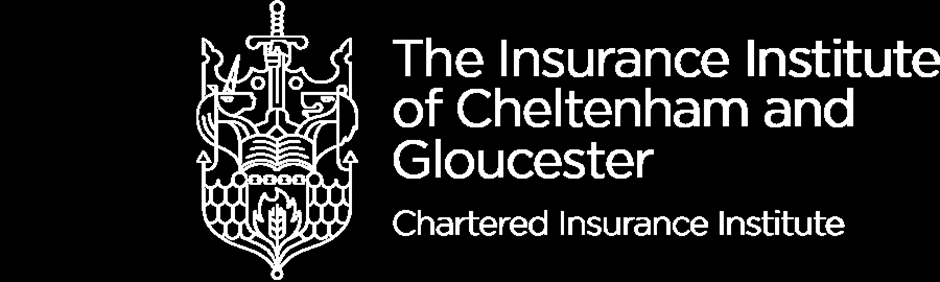 Name of your nominationBusiness Address of your nominationContact number and email of the nominationName of the sponsorContact number and email of the sponsorReasons for NominationCareer HistoryProfessional AchievementsLocal CII involvement Charity/Community workAny other commentsWhere possible, signature of nomination and sponsorPLEASE RETURN THE COMPLETED FORM BY 1st MARCH 2020  to the IIC&G President, Simon McGill, Ecclesiastical Insurance Group, Beaufort House, Brunswick Road, Gloucester, GL1 1JZ or to simon.mcgill@ecclesiastical.comInformation provided will be used solely for the purposes of this award. 